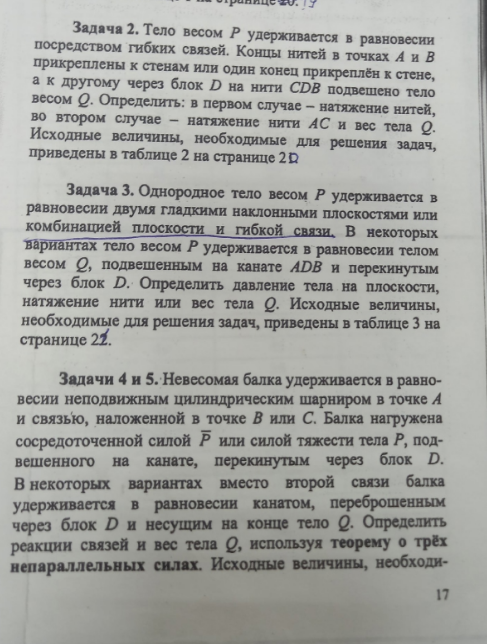 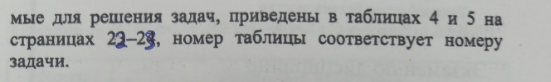 Рисунки к задачам 2,3,4 под соответствующими пунктами.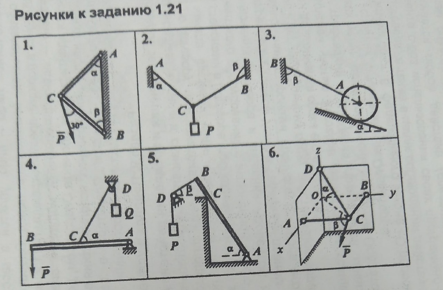 Таблица с данными для 2 задачи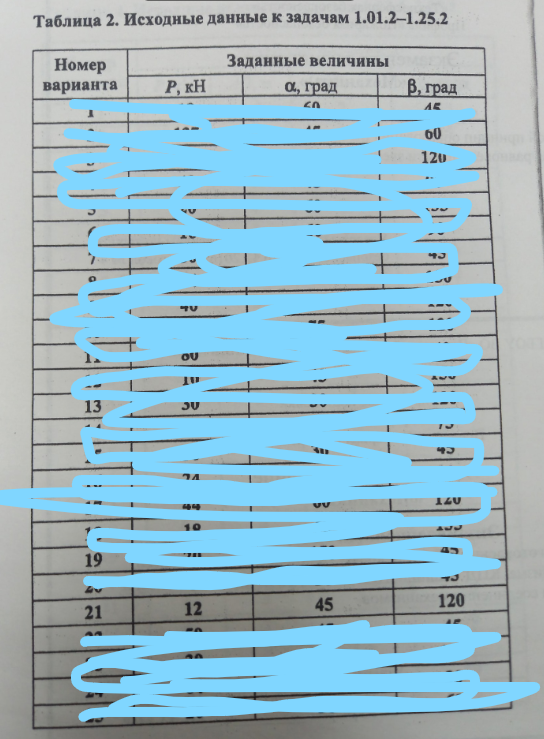 Таблица с данными для 3 задачи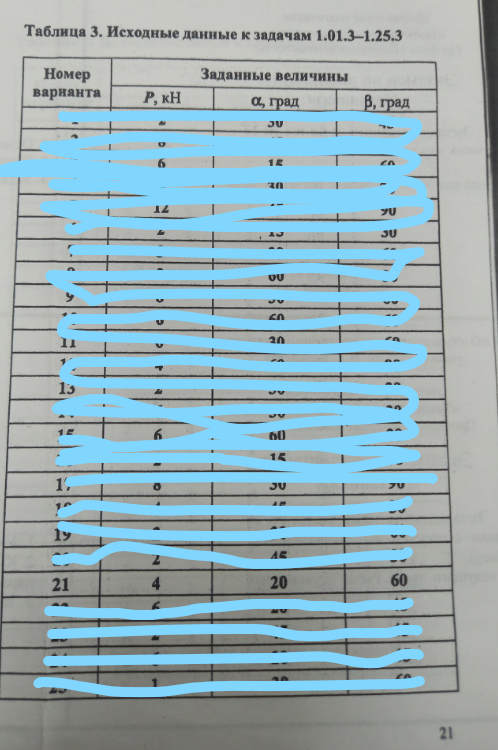 Таблица для 4 задачи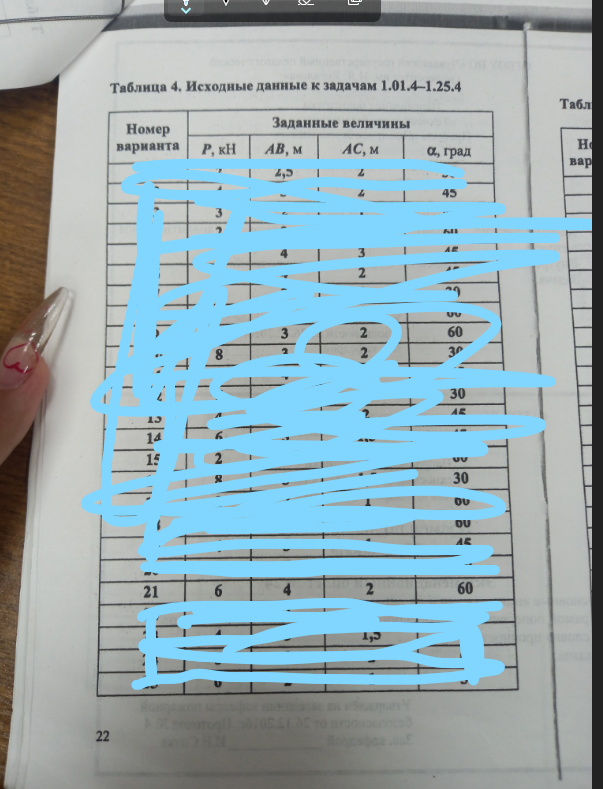 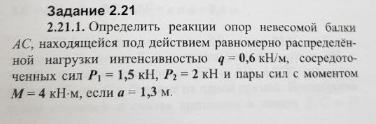 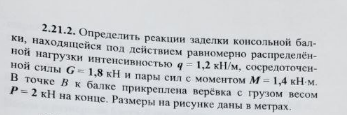 Рисунки к задачам 2.21.1 (рисунок №1), рисунок к задаче 2.21.2 (Рисунок №2)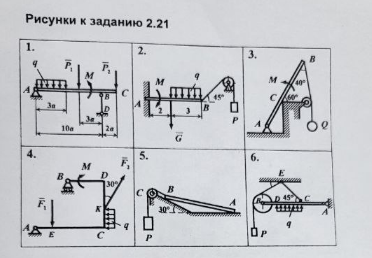 